2,5-м телескоп Кавказской горной обсерватории ГАИШ МГУШатский Н.И., Белинский А.А., Потанин С.А., Сафонов Б.С., Татарников А.М., Возякова О.В., Постнов К.А., Черепащук А.М. (ГАИШ МГУ)	В конце декабря 2021 года прошла приемка и ввод в эксплуатацию 2,5-м оптического и ИК телескопа Кавказской горной обсерватории. С января по июнь 2022 года на нем проводились наблюдения по научным программам МГУ имени М.В. Ломоносова, а со второй половины года программа дополнилась научными программами, отобранными в рамках конкурса НКРТ (20% времени телескопа выделяется для заявок, поданных по общероссийскому конкурсу). Новый телескоп – третий по размеру главного зеркала в РФ и единственный крупный телескоп, созданный в нашей стране за последние 30 лет (Shatsky et al 2020).	2,5-м телескоп оснащен широким спектром новой приемной аппаратуры: ПЗС-фотометром NBI, ИК камерой-спектрографом ASTRONIRCAM для диапазонов YJHK (Nadjip et al 2017), спекл-поляриметром (Safonov et al 2017), который в 2022 году был существенно модернизирован, двухканальным оптическим спектрографом  низкого разрешения TDS (Potanin et al 2020). В процессе разработки два новых прибора: оптический спектрограф высокого разрешения и фотометр на ИК-полосы L и M.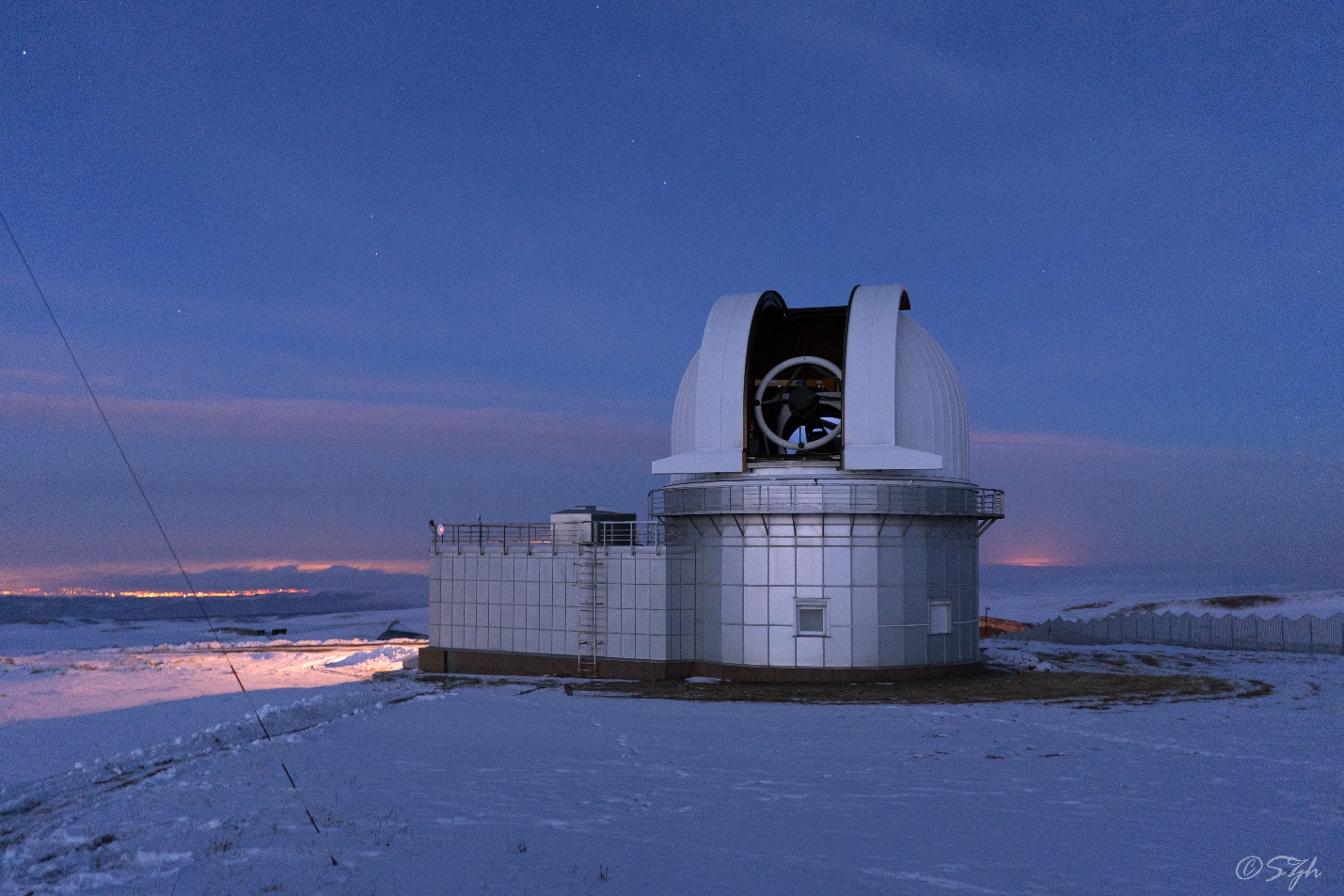 	С 2015 года на телескопе велись научные наблюдения в тестовом режиме и был получен ряд важных результатов. Опубликовано свыше 100 статей в рецензируемых журналах. Ведется большая программа по исследованию молодых звезд с помощью фотометрии и спекл-поляриметрии.  По результатам долговременной фотометрии и спектроскопии уникального галактического микроквазара SS433 открыто удлинение орбитального периода и наличие эксцентриситета орбиты Cherepashchuk et al 2021), открыт ультрамассивный быстровращающийся белый карлик WD 1832+089 (Pshirkov et al 2020). С 2019 года продолжаются наблюдения в рамках наземной поддержки космической обсерватории Спектр-Рентген-Гамма (Dodin et al 2021, Sazonov et al 2021)  и космического телескопа TESS по поиску экзопланет у ближайших звезд .Shatsky, N. et al, The Caucasian Mountain Observatory of the Sternberg Astronomical Institute: First Six Years of Operation, Ground-Based Astronomy in Russia. 21st Century, Proceedings of the All-Russian Conference held 21-25 September, p. 127-132, 2020Интернет-страница КГО ГАИШ МГУ: https://obs.sai.msu.ru/Nadjip, A.E. et al, ASTRONIRCAM—the infrared camera-spectrograph for the 2.5-m telescope of SAI Caucasian observatory, Astrophysical Bulletin, Volume 72, Issue 3, pp.349-362, 2017Safonov, B. S. et al, The speckle polarimeter of the 2.5-m telescope: Design and calibration, Astronomy Letters, Volume 43, Issue 5, pp.344-364, 2017Potanin, S. A., Transient Double-Beam Spectrograph for the 2.5-m Telescope of the Caucasus Mountain Observatory of SAI MSU, Astronomy Letters, Volume 46, Issue 12, p.836-854, 2020Cherepashchuk, A. M. et al., Discovery of orbital eccentricity and evidence for orbital period increase of SS433, MNRAS Letters, Volume 507, Issue 1, pp.L19-L23, 2021Pshirkov, M. S., Discovery of a hot ultramassive rapidly rotating DBA white dwarf, MNRAS Letters, Volume 499, Issue 1, pp.L21-L25, 2020Dodin, A. V., Optical Spectroscopy of Quasars Discovered by SRG/eROSITA with a 2.5-m Telescope at the Caucasus Mountain Observatory of SAI MSU, Astronomy Letters, Volume 47, Issue 10, p.661-673, 2021Sazonov, S. et al, First tidal disruption events discovered by SRG/eROSITA: X-ray/optical properties and X-ray luminosity function at z < 0.6, MNRAS Volume 508, Issue 3, pp.3820-3847Номер научного направления ПФНИ: 1.3.7.6. Развитие методов наземной и внеатмосферной астрономии.2,5-м телескоп Кавказской горной обсерватории ГАИШ МГУ:В конце декабря предыдущего года официально введен в строй 2.5-метровый телескоп Кавказской горной обсерватории ГАИШ МГУ. Инструмент, системы Ричи-Кретьен, расположен в горах Карачаево-Черкессии, в 25 км от города Кисловодска, на высоте 2 км над уровнем моря. Имеет фокус Кассегрена и четыре фокуса Нэсмита. К моменту ввода в строй телескоп был оснащен следующими штатными приборами. Фотометрическая ПЗС-камера в фокусе Кассегрена представляет собой мозаику из двух приемников 2kx4k, оснащена полным набором фильтров оптического диапазона, как широкополосных системы UBVRI и SDSS, так и среднеполосных, центрированных на сильные эмиссионные линии. Инфракрасная камера-спектрограф AstroNIRCam в фокусе Н1 может получать изображения в фотометрических полосах YJHK, а также регистрировать спектры в ближнем инфракрасном диапазоне до 2 мкм с разрешением R=1300. Транзиентный двухлучевой спектрограф низкого разрешения TDS с длинной щелью в фокусе Кассегрена ориентирован на получение оптических спектров в диапазоне 360-740 нм со спектральным разрешением R=1300-2600. Спекл-поляриметр SPP с быстрой камерой EMCCD и вращающимся поляризатором HWP работает по ярким звездам в фокусе Н2. Со второго полугодия 2022 года телескоп доступен для работы широкому кругу астрономов: 20% наблюдательного времени 2.5-метрового телескопа КГО ГАИШ распределяется по заявкам через Национальный комитет по тематике российских телескопов.В 2022 году по результатам наблюдений 2.5-метрового телескопа былиопубликованы следующие статьи:1. Belinski, A., Burlak, M., Dodin, A., Emelyanov, N., Ikonnikova, N., Lamzin, S.,Safonov, B., Tatarnikov, A. “Orbital parameters and activity of ZZ Tau - a low-mass young binary with circumbinary disc”. MNRAS v. 515, no.1, pp.796-806, 2022.2. Черепащук А.М., Додин А.В., Постнов К.А., Белинский А.А., Бурлак М.А., ИконниковаН.П., Ирсмамбетова Т.Р., Трушкин С.А. «Оптический мониторинг SS433 в 2017-2021 гг.»АЖ т. 99, №6, стр.454-469, 2022 3. Сафонов Б.С., Додин А.В. «Пространственная структура запыленного ветра RW Aur A» Письма в АЖ т. 48, №6, стр. 445-454, 20224. Mereminskiy I.A., Dodin A.V., Lutovinov A.A., et al. “Peculiar X-ray transient SRGA J043520.9+552226/AT2019wey discovered with SRG/ART-XC” A&A v.661, A32, 20225. Magakian T.Yu., Tatarnikov A.M., Movsessian T.A., Andreasyan N.R. “Near-infrared detection of H$_{2}$ flows in the core of the Mon R1 association” MNRAS v.510, no.2, pp. 2139-2146, 20226. Antokhin I.I., Cherepashchuk A.M., Antokhina E.A., Tatarnikov A.M. “Near-IR and X-Ray Variability of Cyg X-3: Evidence for a Compact IR Source and Complex Wind Structures”Astrophys. J. v.926, no.2, Aid.123, 20227. Масленникова Н.А., Татарникова А.А., Татарников А.М., Иконникова Н.П., Додин А.В.«Симбиотическая природа циркониевой звезды CSS 1102» Письма в АЖ т. 48, №1, стр. 43-51, 20228. Safonov, Boris S., Strakhov, Ivan A., Goliguzova, Maria V., Voziakova, Olga V. “Apparent Motion of the Circumstellar Envelope of CQ Tau in Scattered Light” Astron. J. v. 163, no.1, Aid.31, 2022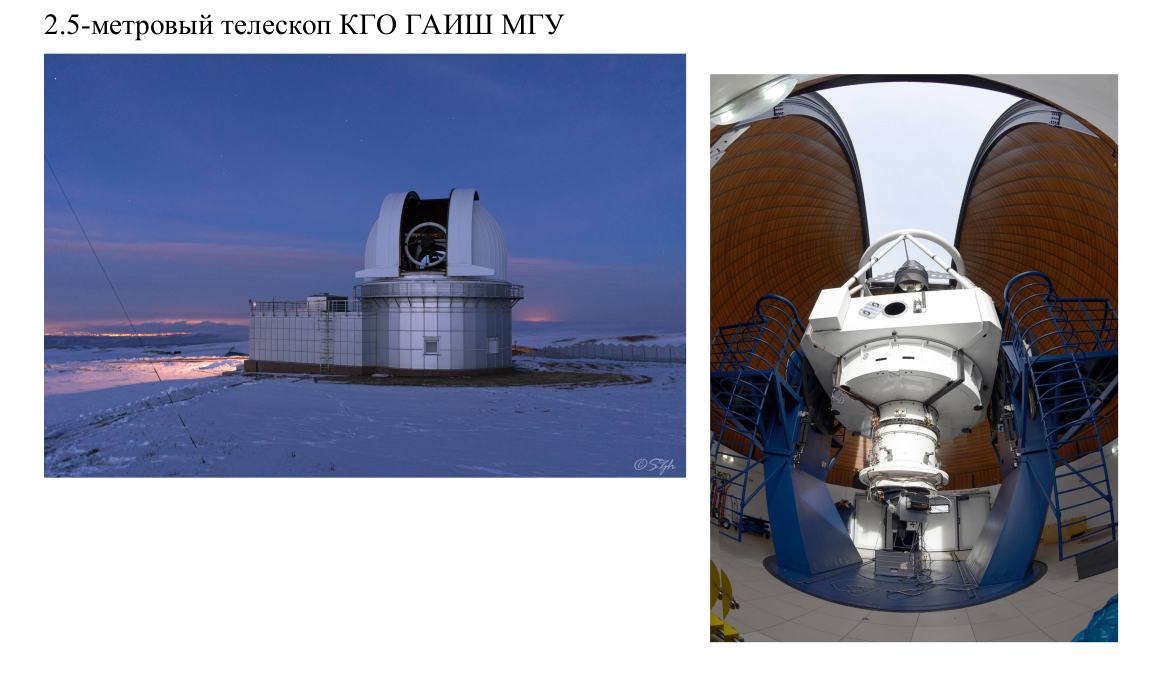 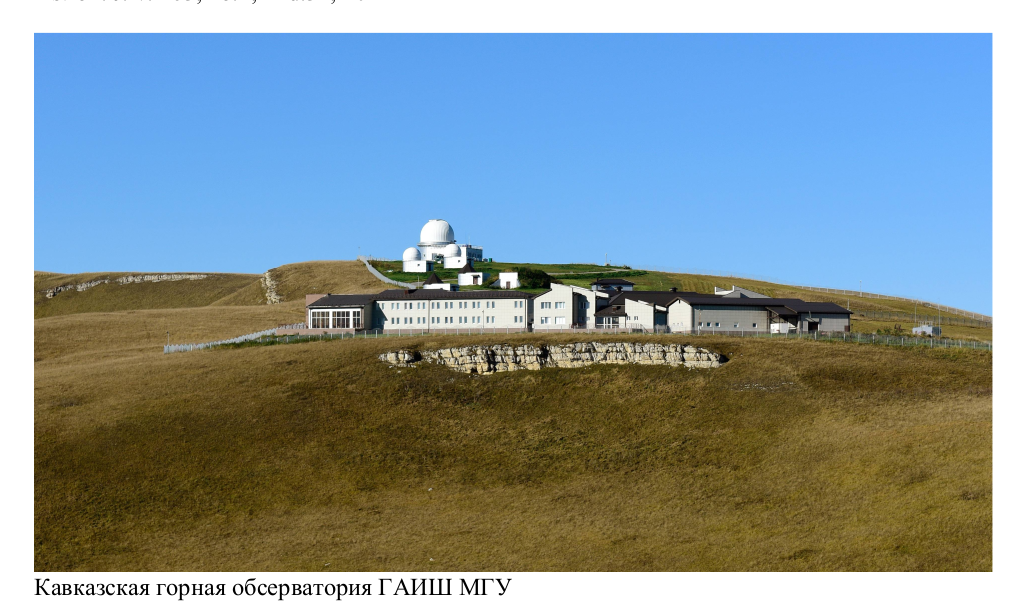 